Darlington Driver Chip	Page 17Used with the LED Bar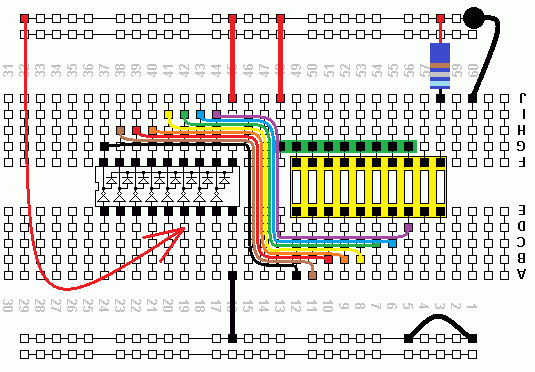 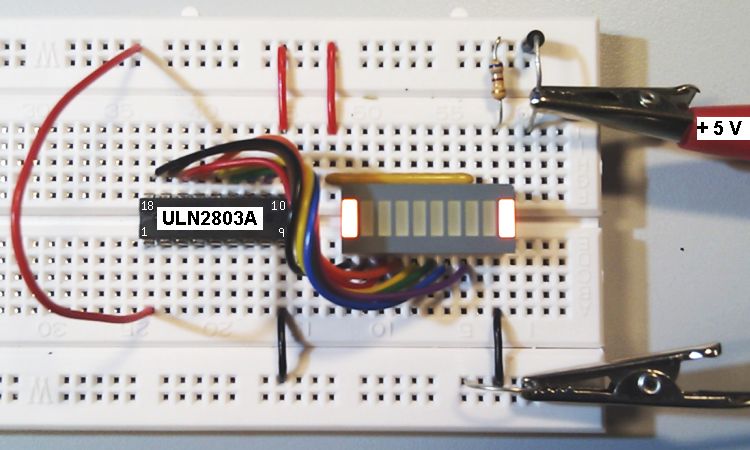     The LEDs are in a Dual in-line (DIL) integrated package.
    The eight resistors are in a Single in-line (SIL) integrated package.
    The discrete component diode is for polarity protection. 
    The ULN2803A is an 18 pin DIL integrated circuit (IC). 